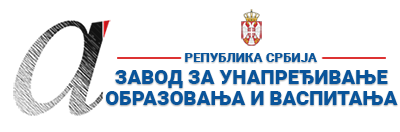 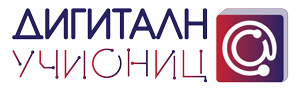 ПРИПРЕМА ЗА ЧАС*Уз припрему за час пожељно је приложити и презентацију коришћену за реализацију часа (уколико је презентација коришћена). Презентација се може урадити у било ком софтверу за израду презентација (PowerPoint, Google Slide, Prezi, Zoho Show, Sway, Canva или било који други). Уколико је презентација урађена у онлајн апликацији, доставља се тако што се линк ка презентацији наводи у обрасцу у реду „13. Линкови“.**Ред „14. Начини провере остварености исхода“ и „15. Оквир за преиспитивање оствареног часа“ се попуњава ако је час реализован.***Уколико наставник жели у припрему за час може уврстити и додатне описе (нпр. стандарди, кључни појмови, корелација, међупредметне компетенције и сл.). Ове описе навести на крају припреме (после реда 15.) додавањем нових редова у табелу.****НАЈКВАЛИТЕТНИЈЕ ПРИПРЕМЕ ЗА ЧАС БИЋЕ ПОСТАВЉЕНЕ У БАЗУ РАДОВА НА САЈТУ ПРОЈЕКТА https://digitalnaucionica.edu.rs/Прилог 1Шаљиве народне песме су духовите и кратке песме. Оне су написане и испеване у прошлости.Тема шаљивих песама је шала на рачун појединаца и оне исмевају њихове мане. Њихов циљ је да забаве, насмеју и створе ведро расположење.Сличне су баснама, зато што су у стиховима описане мане појединаца и смешни догађаји. 1. ШколаОШ „Димитрије Прица“МестоДоња БрњицаДоња БрњицаДоња Брњица2. Наставник (име и презиме)Јелена ТанасковићЈелена ТанасковићЈелена ТанасковићЈелена ТанасковићЈелена Танасковић3. Предмет:Српски језикСрпски језикСрпски језикРазред Други4. Наставна тема - модул:КњижевностКњижевностКњижевностКњижевностКњижевност5. Наставна јединица:«Мишја моба», Шаљива народна песма«Мишја моба», Шаљива народна песма«Мишја моба», Шаљива народна песма«Мишја моба», Шаљива народна песма«Мишја моба», Шаљива народна песма6. Циљ наставне јединице:Оспособљавање  ученика да доживе, разумеју и тумачепесму „Мишја моба “, Народна песма.Оспособљавање  ученика да доживе, разумеју и тумачепесму „Мишја моба “, Народна песма.Оспособљавање  ученика да доживе, разумеју и тумачепесму „Мишја моба “, Народна песма.Оспособљавање  ученика да доживе, разумеју и тумачепесму „Мишја моба “, Народна песма.Оспособљавање  ученика да доживе, разумеју и тумачепесму „Мишја моба “, Народна песма.7. Очекивани исходи:– разликује књижевне врсте: песму, причу, басну, бајку, драмски текст;разликује стих и строфу;уочи стихове који се римују– разликује књижевне врсте: песму, причу, басну, бајку, драмски текст;разликује стих и строфу;уочи стихове који се римују– разликује књижевне врсте: песму, причу, басну, бајку, драмски текст;разликује стих и строфу;уочи стихове који се римују– разликује књижевне врсте: песму, причу, басну, бајку, драмски текст;разликује стих и строфу;уочи стихове који се римују– разликује књижевне врсте: песму, причу, басну, бајку, драмски текст;разликује стих и строфу;уочи стихове који се римују8. Методе рада:метода разговора, метода усменог излагања, метода рада на тексту, интерактивна методаметода разговора, метода усменог излагања, метода рада на тексту, интерактивна методаметода разговора, метода усменог излагања, метода рада на тексту, интерактивна методаметода разговора, метода усменог излагања, метода рада на тексту, интерактивна методаметода разговора, метода усменог излагања, метода рада на тексту, интерактивна метода9. Облици рада:фронтални, индивидуалнифронтални, индивидуалнифронтални, индивидуалнифронтални, индивидуалнифронтални, индивидуални10. Потребна опрема / услови / наставна средства за реализацију часанаставна радна средства (Читанка);  - помоћна средства (свеска, школски прибор...); Лаптоп, пројектор, табла, дигитални уџбенинаставна радна средства (Читанка);  - помоћна средства (свеска, школски прибор...); Лаптоп, пројектор, табла, дигитални уџбенинаставна радна средства (Читанка);  - помоћна средства (свеска, школски прибор...); Лаптоп, пројектор, табла, дигитални уџбенинаставна радна средства (Читанка);  - помоћна средства (свеска, школски прибор...); Лаптоп, пројектор, табла, дигитални уџбенинаставна радна средства (Читанка);  - помоћна средства (свеска, школски прибор...); Лаптоп, пројектор, табла, дигитални уџбени11. Дигитални образовни материјали / дигитални уџбеници коришћени за реализацију часаЧитанка 2.Уџбеник за српски језик и књижевност за други разред, Аутори: Марела Манојловић, Снежана БабуновићПриступ дигиталном уџбенику путем регистрације на мозаик платформи.Читанка 2.Уџбеник за српски језик и књижевност за други разред, Аутори: Марела Манојловић, Снежана БабуновићПриступ дигиталном уџбенику путем регистрације на мозаик платформи.Читанка 2.Уџбеник за српски језик и књижевност за други разред, Аутори: Марела Манојловић, Снежана БабуновићПриступ дигиталном уџбенику путем регистрације на мозаик платформи.Читанка 2.Уџбеник за српски језик и књижевност за други разред, Аутори: Марела Манојловић, Снежана БабуновићПриступ дигиталном уџбенику путем регистрације на мозаик платформи.Читанка 2.Уџбеник за српски језик и књижевност за други разред, Аутори: Марела Манојловић, Снежана БабуновићПриступ дигиталном уџбенику путем регистрације на мозаик платформи.Планиране активности наставникаПланиране активности ученикаПланиране активности ученикаПланиране активности ученикаПланиране активности ученика12.1. Уводни део часа Помоћу лаптопа и пројектора учитељ пушта песму ,,Миш је добио грип“.  https://youtu.be/iEiAKHbvokUРазговор о песмиПитати ученике о чему се ради у песми. Како изгледа миш? Говори ученицима да ће на данашњем часу радити шаљиву народну песму „Мишја моба“ .Наслов записује на табли, а ученици у своје свеске.Ученици слушају песму.Разговор о песми.Дају одговоре на постављена питањаОдговарају на постављена питања и износе своја запажања и закључке.Усмеравају пажњу на активности које следе.Записати наслов у свеске.Ученици слушају песму.Разговор о песми.Дају одговоре на постављена питањаОдговарају на постављена питања и износе своја запажања и закључке.Усмеравају пажњу на активности које следе.Записати наслов у свеске.Ученици слушају песму.Разговор о песми.Дају одговоре на постављена питањаОдговарају на постављена питања и износе своја запажања и закључке.Усмеравају пажњу на активности које следе.Записати наслов у свеске.Ученици слушају песму.Разговор о песми.Дају одговоре на постављена питањаОдговарају на постављена питања и износе своја запажања и закључке.Усмеравају пажњу на активности које следе.Записати наслов у свеске.12.2. Средишњи део часаПитати ученике да ли знају шта је то народна песма. Причати о народној песми. (преносила се са колена на колено, више њих је учествовало у њиховом стварању, касније их записао Вук Стефановић Караџић)(Поделити ученицима да залепе у свеске Прилог 1)Приказ мултимедијалних садржаја наставне јединице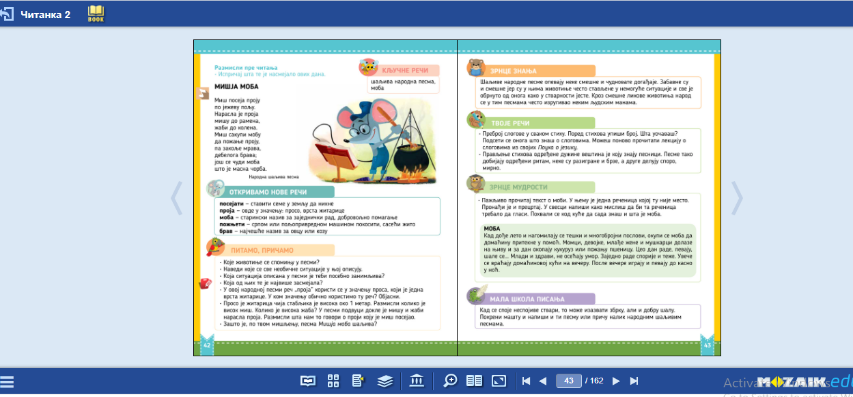 Пушта тонски запис песмеПоставити ученицима питања:Шта вам се у овој песми посебно допало?Шта се све није могло догодити, а у песми је описано?Шта вас је у песми зачудило?Чему сте се посебно насмејали? Због чега су вам те ситуације биле смешне?Замислите ко је све био на моби коју је миш сакупио. Чиме је све миш почастио оне који су му помогли?Саопштити ученицима да отворе читанке стр.42 и текст прочитају у себи и да подвуку непознате
речи у колико их има.Питати ученике да ли има непознатих речи. Ако их им казати ученику да прочита целу строфу у коме је непозната реч и тако на основу контекста покуша да открије њено значење. Ако ни тада не схвати значење речи, питати остале ученике да ли знају значењете речи, а тек ако нико од ученика не зна, онда објаснити.Путем презентације читамо шта је моба.Започиње анализу песме. Води разговор на основу кога врши садржајну анализу песме  записујући на табли битне одреднице у анализи.-Учитељ упућује ученике на рад на питањима која су одрађена у алату :https://learningapps.org/watch?v=p2fhjybtn20Подстичем ученике на завршно читање песме.Слушати о народним песмама.Лепе прилог у свескама.Прате приказ мултимедијалних садржаја наставне јединицеСлушају  тонски запис  песме „Мишја моба“Ученици говоре о осећањима и расположењима која је у њима пробудила ова песмаУченици пажљиво читају песму и подвлаче непознате речи.Одговорити и навести непознате речи;Слушати објашњење мање познатих речи и учествовати у објашњавању.Учени прате и слушају шта је моба.Врше анализу песме одговарајући на постављена питања.Активно учествују у садржајној анализи песме записујући битне одреднице.Учествовати у анализи.Одговарати на постављена питања.Ученици раде квизНеколико ученика изражајно чита песму, а остали ученици прате у себи.Слушати о народним песмама.Лепе прилог у свескама.Прате приказ мултимедијалних садржаја наставне јединицеСлушају  тонски запис  песме „Мишја моба“Ученици говоре о осећањима и расположењима која је у њима пробудила ова песмаУченици пажљиво читају песму и подвлаче непознате речи.Одговорити и навести непознате речи;Слушати објашњење мање познатих речи и учествовати у објашњавању.Учени прате и слушају шта је моба.Врше анализу песме одговарајући на постављена питања.Активно учествују у садржајној анализи песме записујући битне одреднице.Учествовати у анализи.Одговарати на постављена питања.Ученици раде квизНеколико ученика изражајно чита песму, а остали ученици прате у себи.Слушати о народним песмама.Лепе прилог у свескама.Прате приказ мултимедијалних садржаја наставне јединицеСлушају  тонски запис  песме „Мишја моба“Ученици говоре о осећањима и расположењима која је у њима пробудила ова песмаУченици пажљиво читају песму и подвлаче непознате речи.Одговорити и навести непознате речи;Слушати објашњење мање познатих речи и учествовати у објашњавању.Учени прате и слушају шта је моба.Врше анализу песме одговарајући на постављена питања.Активно учествују у садржајној анализи песме записујући битне одреднице.Учествовати у анализи.Одговарати на постављена питања.Ученици раде квизНеколико ученика изражајно чита песму, а остали ученици прате у себи.Слушати о народним песмама.Лепе прилог у свескама.Прате приказ мултимедијалних садржаја наставне јединицеСлушају  тонски запис  песме „Мишја моба“Ученици говоре о осећањима и расположењима која је у њима пробудила ова песмаУченици пажљиво читају песму и подвлаче непознате речи.Одговорити и навести непознате речи;Слушати објашњење мање познатих речи и учествовати у објашњавању.Учени прате и слушају шта је моба.Врше анализу песме одговарајући на постављена питања.Активно учествују у садржајној анализи песме записујући битне одреднице.Учествовати у анализи.Одговарати на постављена питања.Ученици раде квизНеколико ученика изражајно чита песму, а остали ученици прате у себи.12.3. Завршни део часаДели ученике у парове и даје смернице како да ураде лавиринит у прилогу и  електронску слагалицу.https://www.jigsawplanet.com/?rc=play&pid=1d91d430e2e5Прати рад ученикаСумира постигнуте резултатеЗадаје домаћи задатак :научити песму напамет за следећи понедељак, илустровати песму.Ученици у групама решавају лавиринт и спајају фотографију (коришћен https://www.jigsawplanet.com/). Победник је она група  која прва реши лавиринт и склопи делове фотографије за што краће време.Пажљиво слушају саопштење учитеља и бележе домаћи задатак.Ученици у групама решавају лавиринт и спајају фотографију (коришћен https://www.jigsawplanet.com/). Победник је она група  која прва реши лавиринт и склопи делове фотографије за што краће време.Пажљиво слушају саопштење учитеља и бележе домаћи задатак.Ученици у групама решавају лавиринт и спајају фотографију (коришћен https://www.jigsawplanet.com/). Победник је она група  која прва реши лавиринт и склопи делове фотографије за што краће време.Пажљиво слушају саопштење учитеља и бележе домаћи задатак.Ученици у групама решавају лавиринт и спајају фотографију (коришћен https://www.jigsawplanet.com/). Победник је она група  која прва реши лавиринт и склопи делове фотографије за што краће време.Пажљиво слушају саопштење учитеља и бележе домаћи задатак.13. Линкови ка презентацији уколико је она урађена у онлајн алату ка дигиталном образовном садржају уколико је доступан на интернету ка свим осталим онлајн садржајима који дају увид у припрему за час и његову реализацију Уводни део часаСнимак песме- https://youtu.be/iEiAKHbvokU Главни део часа:Моба-http://www.rasen.rs/2018/10/srpski-narodni-obicaj-moba/#.X3jn1WhKjIUКвиз - https://learningapps.org/watch?v=p2fhjybtn20Завршни део часа:Пузле-https://www.jigsawplanet.com/?rc=play&pid=1d91d430e2e5Презентацијаhttps://docs.google.com/presentation/d/1COV9wIlGOAS7YWIlGDhqdSIwFhgvp5DBj52A0XRF5KE/edit?usp=sharingУводни део часаСнимак песме- https://youtu.be/iEiAKHbvokU Главни део часа:Моба-http://www.rasen.rs/2018/10/srpski-narodni-obicaj-moba/#.X3jn1WhKjIUКвиз - https://learningapps.org/watch?v=p2fhjybtn20Завршни део часа:Пузле-https://www.jigsawplanet.com/?rc=play&pid=1d91d430e2e5Презентацијаhttps://docs.google.com/presentation/d/1COV9wIlGOAS7YWIlGDhqdSIwFhgvp5DBj52A0XRF5KE/edit?usp=sharingУводни део часаСнимак песме- https://youtu.be/iEiAKHbvokU Главни део часа:Моба-http://www.rasen.rs/2018/10/srpski-narodni-obicaj-moba/#.X3jn1WhKjIUКвиз - https://learningapps.org/watch?v=p2fhjybtn20Завршни део часа:Пузле-https://www.jigsawplanet.com/?rc=play&pid=1d91d430e2e5Презентацијаhttps://docs.google.com/presentation/d/1COV9wIlGOAS7YWIlGDhqdSIwFhgvp5DBj52A0XRF5KE/edit?usp=sharingУводни део часаСнимак песме- https://youtu.be/iEiAKHbvokU Главни део часа:Моба-http://www.rasen.rs/2018/10/srpski-narodni-obicaj-moba/#.X3jn1WhKjIUКвиз - https://learningapps.org/watch?v=p2fhjybtn20Завршни део часа:Пузле-https://www.jigsawplanet.com/?rc=play&pid=1d91d430e2e5Презентацијаhttps://docs.google.com/presentation/d/1COV9wIlGOAS7YWIlGDhqdSIwFhgvp5DBj52A0XRF5KE/edit?usp=sharingУводни део часаСнимак песме- https://youtu.be/iEiAKHbvokU Главни део часа:Моба-http://www.rasen.rs/2018/10/srpski-narodni-obicaj-moba/#.X3jn1WhKjIUКвиз - https://learningapps.org/watch?v=p2fhjybtn20Завршни део часа:Пузле-https://www.jigsawplanet.com/?rc=play&pid=1d91d430e2e5Презентацијаhttps://docs.google.com/presentation/d/1COV9wIlGOAS7YWIlGDhqdSIwFhgvp5DBj52A0XRF5KE/edit?usp=sharing14. Начини провере остварености исходаУченик разликује песму као књижевну врсту, именује и разликује кључне појмове (песник, песма, строфа, стих,рима), одређује форму песме, правилно изражава своје утиске о песми, препознаје тему и расположење у песми, богати речник, правилно наводи аутора и наслов, разликује правилне и неправилне језичке изразе, примењује одговарајуће стилске изразе, активно учествује у анализи песме и пажљиво слуша саговорнике.- посматрање и процена активности ученика и квалитета датих одговора- сагледавање богатства речника ученика- наставни листићУченик разликује песму као књижевну врсту, именује и разликује кључне појмове (песник, песма, строфа, стих,рима), одређује форму песме, правилно изражава своје утиске о песми, препознаје тему и расположење у песми, богати речник, правилно наводи аутора и наслов, разликује правилне и неправилне језичке изразе, примењује одговарајуће стилске изразе, активно учествује у анализи песме и пажљиво слуша саговорнике.- посматрање и процена активности ученика и квалитета датих одговора- сагледавање богатства речника ученика- наставни листићУченик разликује песму као књижевну врсту, именује и разликује кључне појмове (песник, песма, строфа, стих,рима), одређује форму песме, правилно изражава своје утиске о песми, препознаје тему и расположење у песми, богати речник, правилно наводи аутора и наслов, разликује правилне и неправилне језичке изразе, примењује одговарајуће стилске изразе, активно учествује у анализи песме и пажљиво слуша саговорнике.- посматрање и процена активности ученика и квалитета датих одговора- сагледавање богатства речника ученика- наставни листићУченик разликује песму као књижевну врсту, именује и разликује кључне појмове (песник, песма, строфа, стих,рима), одређује форму песме, правилно изражава своје утиске о песми, препознаје тему и расположење у песми, богати речник, правилно наводи аутора и наслов, разликује правилне и неправилне језичке изразе, примењује одговарајуће стилске изразе, активно учествује у анализи песме и пажљиво слуша саговорнике.- посматрање и процена активности ученика и квалитета датих одговора- сагледавање богатства речника ученика- наставни листићУченик разликује песму као књижевну врсту, именује и разликује кључне појмове (песник, песма, строфа, стих,рима), одређује форму песме, правилно изражава своје утиске о песми, препознаје тему и расположење у песми, богати речник, правилно наводи аутора и наслов, разликује правилне и неправилне језичке изразе, примењује одговарајуће стилске изразе, активно учествује у анализи песме и пажљиво слуша саговорнике.- посматрање и процена активности ученика и квалитета датих одговора- сагледавање богатства речника ученика- наставни листић15. Оквир за преиспитивање оствареног часа: планирани начини провере остварености исхода;избор активности;одступања/потешкоће приликом остваривања планираног. Шта бих  променио/ла, другачије урадио/ла?све планиране активности су реализоване и довеле су до остварености планираних исхода што је и потврђено увидом у одговоре ученика на наставном листићу- пажња ученика је присутна од почетка до краја часа захваљујући разноврсности наставних метода, дигиталноим садржајима који су презентовани и теми која је ученицима била интересантнасве планиране активности су реализоване и довеле су до остварености планираних исхода што је и потврђено увидом у одговоре ученика на наставном листићу- пажња ученика је присутна од почетка до краја часа захваљујући разноврсности наставних метода, дигиталноим садржајима који су презентовани и теми која је ученицима била интересантнасве планиране активности су реализоване и довеле су до остварености планираних исхода што је и потврђено увидом у одговоре ученика на наставном листићу- пажња ученика је присутна од почетка до краја часа захваљујући разноврсности наставних метода, дигиталноим садржајима који су презентовани и теми која је ученицима била интересантнасве планиране активности су реализоване и довеле су до остварености планираних исхода што је и потврђено увидом у одговоре ученика на наставном листићу- пажња ученика је присутна од почетка до краја часа захваљујући разноврсности наставних метода, дигиталноим садржајима који су презентовани и теми која је ученицима била интересантнасве планиране активности су реализоване и довеле су до остварености планираних исхода што је и потврђено увидом у одговоре ученика на наставном листићу- пажња ученика је присутна од почетка до краја часа захваљујући разноврсности наставних метода, дигиталноим садржајима који су презентовани и теми која је ученицима била интересантна16. Кључни појмовиШаљива народна песма, мобаШаљива народна песма, мобаШаљива народна песма, мобаШаљива народна песма, мобаШаљива народна песма, моба17. Међупредметне компетенцијеКомуникативна, естетска, дигитална компетенцијаКомуникативна, естетска, дигитална компетенцијаКомуникативна, естетска, дигитална компетенцијаКомуникативна, естетска, дигитална компетенцијаКомуникативна, естетска, дигитална компетенција19. КорелацијаМузичка уметност, Музичка уметност, Музичка уметност, Музичка уметност, Музичка уметност, 20.Евалуација часаПо завршеним излагањима ученици бирају неки од стикера и пишу кратак коментар о реализованом часу.Стикерима се може приступити помоћу линка.http://linoit.com/users/JEKICA/canvases/%22%D0%9C%D0%B8%D1%88%D1%98%D0%B0%20%D0%BC%D0%BE%D0%B1%D0%B0%22По завршеним излагањима ученици бирају неки од стикера и пишу кратак коментар о реализованом часу.Стикерима се може приступити помоћу линка.http://linoit.com/users/JEKICA/canvases/%22%D0%9C%D0%B8%D1%88%D1%98%D0%B0%20%D0%BC%D0%BE%D0%B1%D0%B0%22По завршеним излагањима ученици бирају неки од стикера и пишу кратак коментар о реализованом часу.Стикерима се може приступити помоћу линка.http://linoit.com/users/JEKICA/canvases/%22%D0%9C%D0%B8%D1%88%D1%98%D0%B0%20%D0%BC%D0%BE%D0%B1%D0%B0%22По завршеним излагањима ученици бирају неки од стикера и пишу кратак коментар о реализованом часу.Стикерима се може приступити помоћу линка.http://linoit.com/users/JEKICA/canvases/%22%D0%9C%D0%B8%D1%88%D1%98%D0%B0%20%D0%BC%D0%BE%D0%B1%D0%B0%22По завршеним излагањима ученици бирају неки од стикера и пишу кратак коментар о реализованом часу.Стикерима се може приступити помоћу линка.http://linoit.com/users/JEKICA/canvases/%22%D0%9C%D0%B8%D1%88%D1%98%D0%B0%20%D0%BC%D0%BE%D0%B1%D0%B0%22